This Emergency Medical Identification template is offered as a free resource.  You are welcome to complete this I.D. card and print it out to have on hand in case of a medical emergency. The Guthy-Jackson Charitable Foundation would like to recognize NMO Advocate Jodie McGarry for her contribution to the production of this free resource to the NMO community.The Guthy-Jackson Charitable Foundation is a non-profit 501(c)(3) foundation, not in association with a medical, academic, or government institution. As such, the foundation cannot and does not offer medical, clinical, or dietary advice. All clinical and/or dietary questions must be directed to a primary care clinician, neurologist, NMO specialist, or registered dietitian.   EMERGENCY MEDICAL IDENTIFICATION   Medical I.D. for: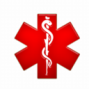    Address:    City:Emergency Contact:Phone#: Physician:Physicians Phone:Contact Lens:  [   ] Yes [   ]  No      Blood Type:
                    Medical Conditions – Allergies    Medical Conditions:    Dangerous Allergies:                                MedicationsName                         Dose/Color/What for/When to take    Other:fdsfdsa